Nervous System Cells Dr. Gary Mumaugh – Campbellsville UniversityIntroduction		The function of the nervous system, along with the endocrine system, is to communicateCommunication makes possible controlControl makes possible integrationIntegration makes possible homeostasisHomeostasis makes possible survivalThe nervous system consists of the brain, spinal cord, and nerves Overview of Nervous Systemendocrine and nervous system maintain internal coordinationendocrine system -  communicates by means of chemical messengers (hormones) secreted into to the bloodnervous system -  employs electrical and chemical means to send messages from cell to cellnervous system carries out its task in three basic steps:sense organs receive information about changes in the body and the external environment, and transmits coded messages to the spinal cord and the brainbrain and spinal cord processes this information, relates it to past experiences, and determine what response is appropriate to the circumstancesbrain and spinal cord issue commands to muscles and gland cells to carry out such a response 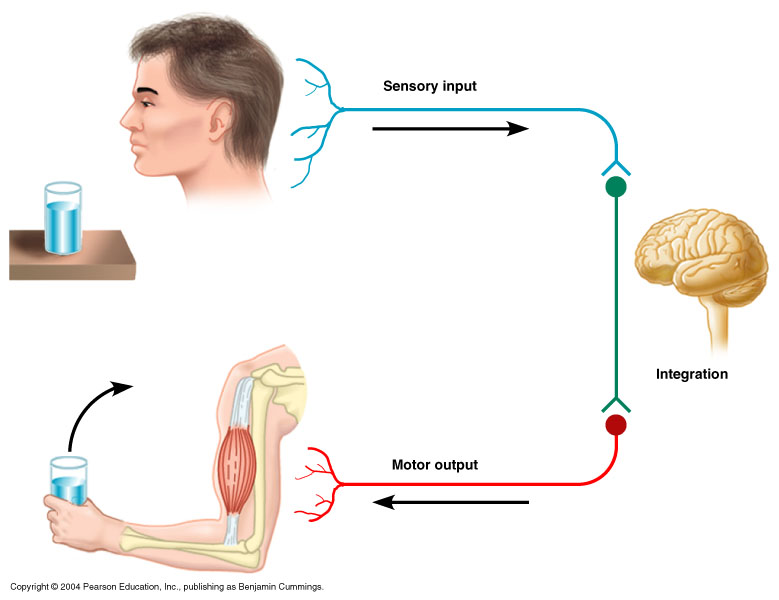 Two Major Anatomical Subdivisions of Nervous Systemcentral nervous system (CNS)brain and spinal cord enclosed in bony coveringsenclosed by cranium and vertebral columnperipheral nervous system (PNS)all the nervous system outside the brain and spinal cordcomposed of nerves and ganglianerve – a bundle of nerve fibers (axons) wrapped in fibrous connective tissueganglion – a knot-like swelling in a nerve where neuron cell bodies are concentrated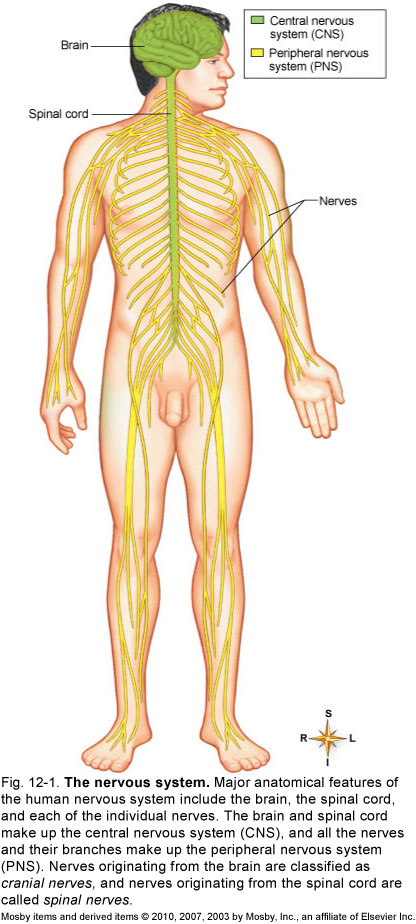 Sensory (afferent) divisioncarries sensory signals from various receptors to the CNSinforms the CNS of stimuli within or around the bodysomatic sensory division – carries signals from receptors in the skin, muscles, bones, and jointsvisceral sensory division – carries signals from the viscera of the thoracic and abdominal cavitiesheart, lungs, stomach, and urinary bladderMotor (efferent) divisioncarries signals from the CNS to gland and muscle cells that carry out the body’s responseeffectors – cells and organs that respond to commands from the CNSsomatic motor division – carries signals to skeletal musclesoutput produces muscular contraction as well as somatic reflexes – involuntary muscle contractionsvisceral motor division (autonomic nervous system) - carries signals to glands, cardiac muscle, and smooth muscleinvoluntary, and responses of this system and its receptors are visceral reflexesVisceral Motor Division = Autonomic Nervous Systemsympathetic division tends to arouse body for actionaccelerating heart beat and respiration, while inhibiting digestive and urinary systemsparasympathetic divisiontends to have calming effectslows heart rate and breathingstimulates digestive and urinary systems	Organization of the Nervous SystemOrganized to detect changes in internal and external environments, evaluate the information, and initiate an appropriate responseSubdivided into smaller “systems” by location Central nervous system (CNS)Structural and functional center of the entire nervous systemConsists of the brain and spinal cordIntegrates sensory information, evaluates it, and initiates an outgoing responsePeripheral nervous system (PNS)Nerves that lie in the “outer regions” of the nervous systemCranial nerves originate from the brainSpinal nerves originate from the spinal cordOrganization of the Nervous System - continuedAfferent and efferent divisionsAfferent division consists of all incoming sensory pathwaysEfferent division consists of all outgoing motor pathways“Systems” according to organs innervatedSomatic nervous systemSomatic motor division carries information to the somatic effectors (skeletal muscles)Somatic sensory division carries feedback information to somatic integration centers in the CNSAutonomic nervous system (ANS)Efferent division of ANS carries information to the autonomic or visceral effectors (smooth and cardiac muscles and glands)Sympathetic division: prepares the body to deal with immediate threats to the internal environment; produces fight-or-flight responseParasympathetic division: coordinates the body’s normal resting activities; sometimes called the rest-and-repair divisionVisceral sensory division carries feedback information to autonomic integrating centers in the CNS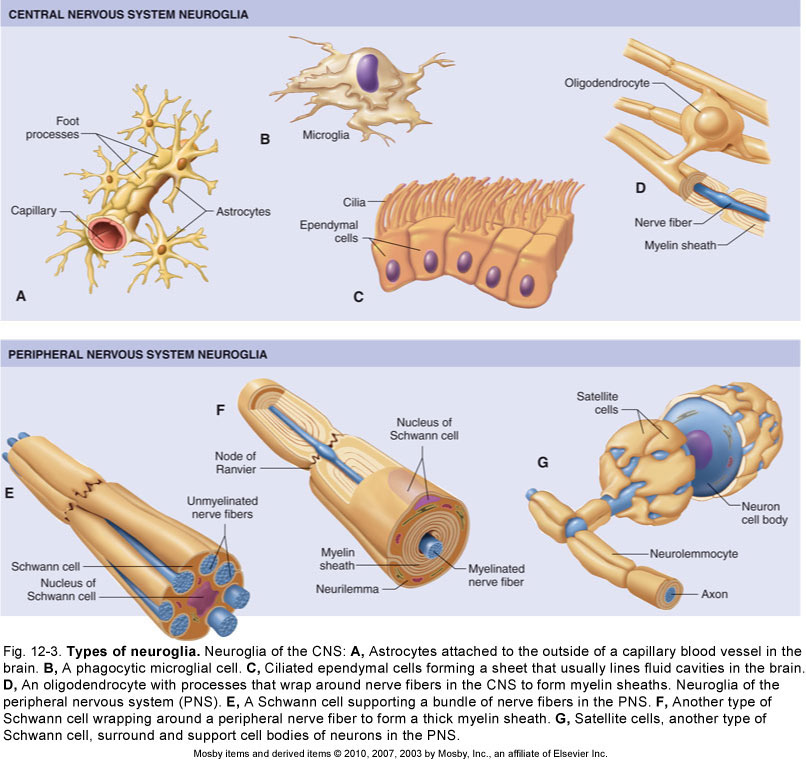 Cells of the Nervous SystemGlia (neuroglia) - Glial cells support the neuronsFive major types of glia Astrocytes (in CNS)Star shaped; largest and most numerous type of gliaCell extensions connect to both neurons and capillariesAstrocytes transfer nutrients from the blood to the neuronsForm tight sheaths around brain capillaries, which, with tight junctions between capillary endothelial cells, constitute the blood-brain barrierMicroglia (in CNS)Small, usually stationary cellsIn inflamed brain tissue, they enlarge, move about, and carry on phagocytosisEpendymal cells (in CNS)Resemble epithelial cells and form thin sheets that line fluid-filled cavities in the CNSSome produce fluid; others aid in circulation of fluidOligodendrocytes (in CNS)Smaller than astrocytes with fewer processesHold nerve fibers together and produce the myelin sheathSchwann cells (in PNS)Found only in peripheral neuronsSupport nerve fibers and form myelin sheaths Myelin sheath gaps are often called nodes of RanvierNeurilemma is formed by cytoplasm of Schwann cell wrapped around the myelin sheath; essential for nerve regrowthSatellite cells are Schwann cells that cover and support cell bodies in the PNSNeurons - Excitable cells that initiate and conduct impulses that make possible all nervous system functionsComponents of Neurons Cell body (perikaryon)Ribosomes, rough endoplasmic reticulum, Golgi apparatusProvide protein molecules (neurotransmitters) needed for transmission of nerve signals from one neuron to anotherNeurotransmitters are packaged into vesiclesProvide proteins for maintaining and regenerating nerve fibersMitochondria provide energy (adenosine triphosphate) for neuron; some are transported to end of axonDendritesEach neuron has one or more dendrites, which branch from the cell bodyConduct nerve signals to the cell body of the neuronDistal ends of dendrites of sensory neurons are receptorsComponents of Neurons  - continuedAxonA single process extending from the axon hillock, sometimes covered by a fatty layer called a myelin sheath Conducts nerve impulses away from the cell body of the neuronDistal tips of axons are telodendria, each of which terminates in a synaptic knobCytoskeletonMicrotubules and microfilaments, as well as neurofibrils (bundles of neurofilaments)Allows the rapid transport of small organelles Vesicles (some containing neurotransmitters), mitochondriaMotor molecules shuttle organelles to and from the far ends of a neuronClassification of NeuronsStructural classification: according to number of processes extending from cell body Multipolar: one axon and several dendritesBipolar: only one axon and one dendrite; least numerous kind of neuronUnipolar (pseudounipolar): one process comes off neuron cell body but divides almost immediately into two fibers: central fiber and peripheral fiberFunctional classification Afferent (sensory) neurons: conduct impulses to spinal cord or brainEfferent (motor) neurons: conduct impulses away from spinal cord or brain toward muscles or glandular tissueInterneurons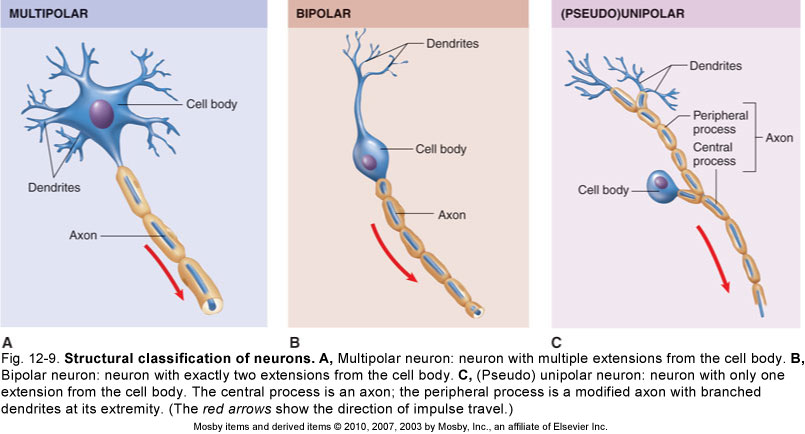 ReflexesA reflex is a rapid, predictable motor response to a stimulusReflexes may: Be inborn (intrinsic) or learned (acquired)Involve only peripheral nerves and the spinal cord Involve higher brain centers as wellReflex ArcA signal conduction route to and from the CNS, with the electrical signal beginning in receptors and ending in effectorsThree-neuron arc most common; consists of afferent neurons, interneurons, and efferent neurons Afferent neurons conduct impulses to the CNS from the receptorsEfferent neurons conduct impulses from the CNS to effectors (muscle or glandular tissue)Reflex Arc - continuedThere are five components of a reflex arcReceptor – site of stimulusSensory neuron – transmits the afferent impulse to the CNSIntegration center – either monosynaptic or polysynaptic region within the CNSMotor neuron – conducts efferent impulses from the integration center to an effectorEffector – muscle fiber or gland that responds to the efferent impulse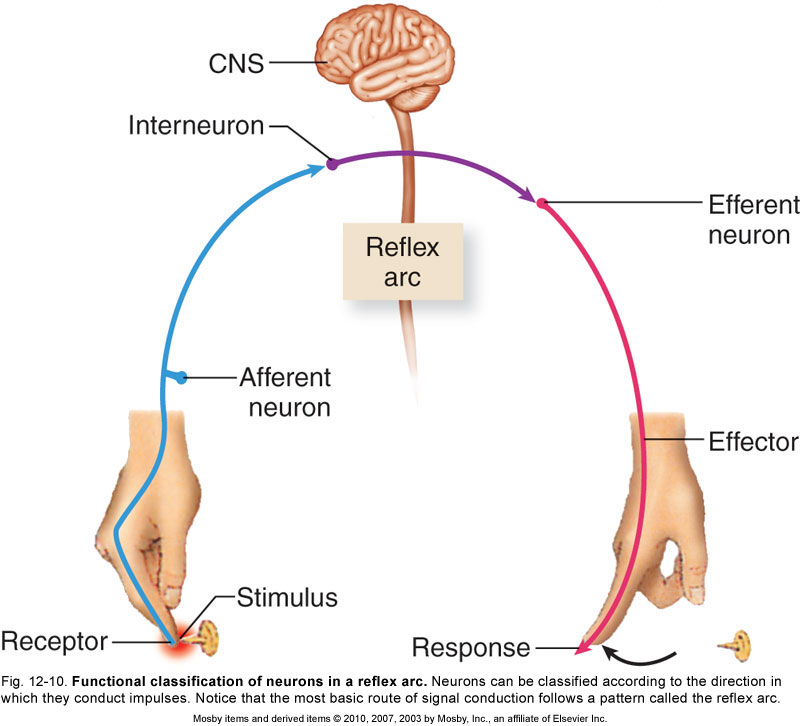 SynapseWhere nerve signals are transmitted from one neuron to anotherTwo types: electrical and chemical; chemical synapses are typical in the adultChemical synapses are located at the junction of the synaptic knob of one neuron and the dendrites or cell body of another neuronNerves and TractsNerves: bundles of peripheral nerve fibers held together by several layers of connective tissue Endoneurium: delicate layer of fibrous connective tissue surrounding each nerve fiberPerineurium: connective tissue holding together fascicles (bundles of fibers)Epineurium: fibrous coat surrounding numerous fascicles and blood vessels to form a complete nerveWithin the CNS, bundles of nerve fibers are called tracts rather than nervesA nerve is a group of axons and or dendrites of several neurons, with blood vessels and connective tissueSensory nerves are made of sensory neuronsMotor nerves are made of motor neuronsMixed nerves contain both sensory and motorNerve tracts occur in the CNS traveling up and down carrying information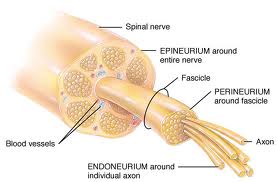 Types of NeuronsSensory neurons – afferent neuronsCarry impulses from the receptors to the CNSReceptors detect changes in the internal and external environmentSensory neuronsReceptors from the skin, skeletal muscles and jointsVisceral neuronsReceptors from the internal organsMotor neurons – efferent neuronsCarry impulses from the CNS to the effectorsInterneuronsFound entirely in the CNSNerves and TractsWhite matterPNS: myelinated nervesCNS: myelinated tractsGray matterComposed of cell bodies and unmyelinated fibersMixed nervesContain sensory and motor neuronsSensory nerves have predominantly sensory neuronsMotor nerves have predominantly motor neuronsRepair of Nerve FibersMature neurons are incapable of cell division; therefore damage to nervous tissue can be permanentNeurons have limited capacity to repair themselvesIf the damage is not extensive, the cell body and neurilemma are intact, and scarring has not occurred, nerve fibers can be repairedStages of repair of an axon in a peripheral motor neuron After injury, distal portion of axon and myelin sheath degeneratesMacrophages remove the debrisRemaining neurilemma and endoneurium form a tunnel from the point of injury to the effectorNew Schwann cells grow in tunnel to maintain a path for axon regrowthCell body reorganizes its Nissl bodies to provide the needed proteins to extend the remaining healthy portion of the axonAxon “sprouts” appearWhen sprout reaches tunnel, its growth rate increasesSkeletal muscle cell atrophies until nervous connection is reestablishedIn CNS, similar repair of damaged nerve fibers is unlikely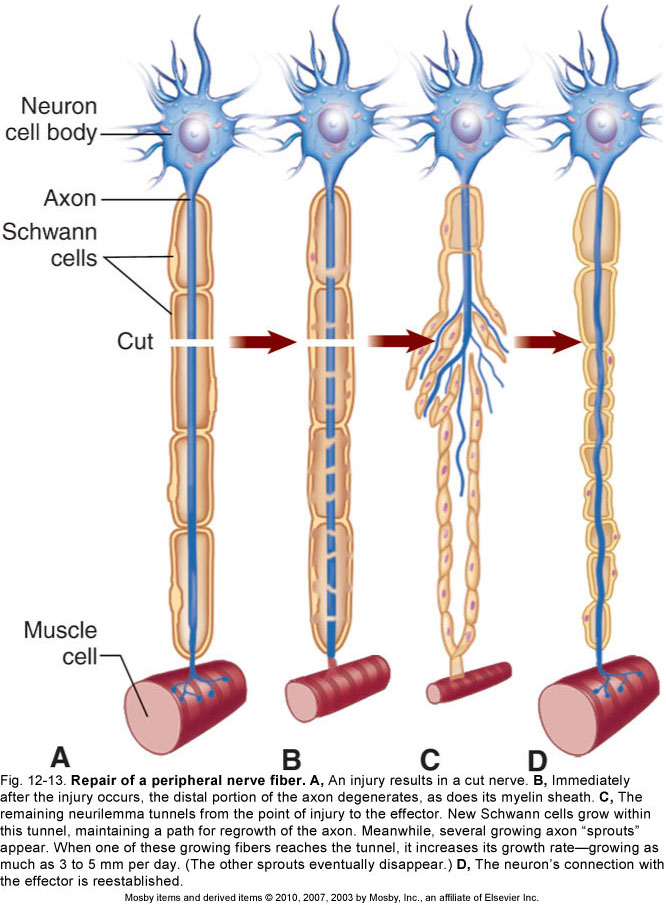 Nerve ImpulsesMembrane potentialsAll living cells maintain a difference in the concentration of ions across their membranesMembrane potential: slight excess of positively charged ions on the outside of the membrane and slight deficiency of positively charged ions on the inside of the membrane Difference in electrical charge is called potential because it is a type of stored energyResting membrane potentialMembrane potential maintained by a non-conducting neuron’s plasma membrane; typically 70 mVThe membrane’s selective permeability characteristics help maintain a slight excess of positive ions on the outer surface of the membrane Sodium-potassium pump Active transport mechanism in plasma membrane that transports sodium (Na+) and potassium (K+) ions in opposite directions and at different ratesMaintains an imbalance in the distribution of positive ions, resulting in the inside surface becoming slightly negative compared with its outer surface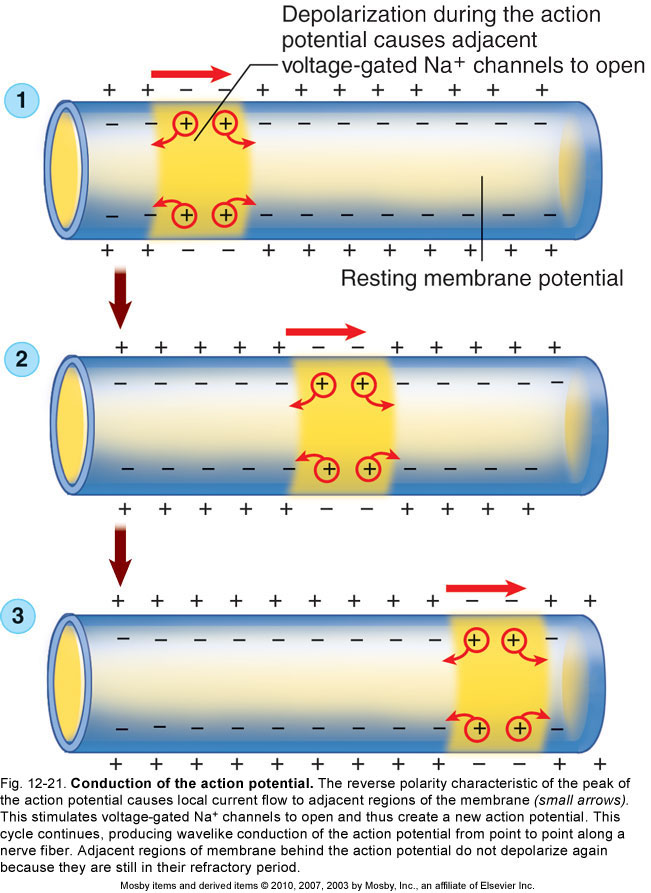 Action PotentialAction potential: the membrane potential of a neuron conducting an impulse; also known as a nerve impulseMechanism that produces the action potential When an adequate stimulus triggers stimulus-gated Na+ channels to open, allowing Na+ to diffuse rapidly into the cell, which produces a local depolarizationThe action potential is an all-or-none responseAfter action potential peaks, membrane begins to move back toward the resting membrane potential, a process is known as repolarizationRefractory period Absolute refractory period: brief period (lasting approximately 0.5 ms) during which a local area of a neuron’s membrane resists restimulation and will not respond to a stimulus, no matter how strongRelative refractory period: time when the membrane is repolarized and restoring the resting membrane potential; the few milliseconds after the absolute refractory period; will respond only to a very strong stimulusConduction of the action potentialAt the peak of the action potential, the plasma membrane’s polarity is now the reverse of the resting membrane potentialThis cycle continues to repeatThe action potential never moves backwardIn myelinated fibers, action potentials in the membrane only occur at the nodes of Ranvier; this type of impulse conduction is called saltatory conduction Speed of nerve conduction depends on diameter and on the presence or absence of a myelin sheath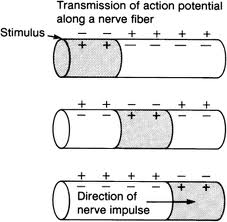 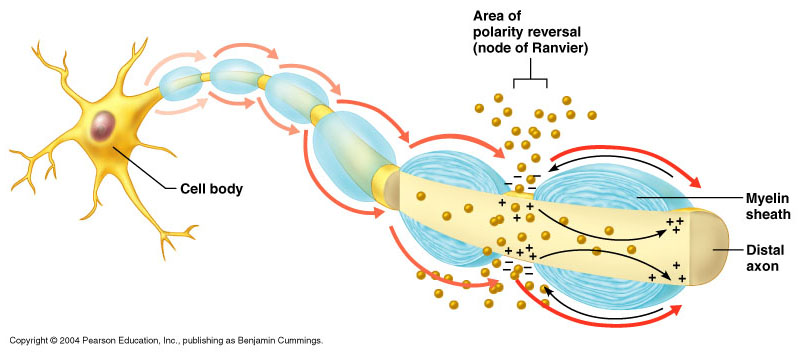 Synaptic TransmissionTwo types of synapses (junctions) Electrical synapses occur where cells joined by gap junctions allow an action potential to simply continue along postsynaptic membraneChemical synapses occur where presynaptic cells release chemical transmitters (neurotransmitters) across a tiny gap  Structure of the chemical synapse Synaptic knob: tiny bulge at the end of a terminal branch of a presynaptic neuron’s axon that contains vesicles housing neurotransmittersSynaptic cleft: space between a synaptic knob and the plasma membrane of a postsynaptic neuronPlasma membrane of a postsynaptic neuron has protein molecules that serve as receptors for the neurotransmittersSynapses and memoryMemories are stored by facilitating (or inhibiting) synaptic transmissionShort-term memories (seconds or minutes)Intermediate long-term memory (minutes to weeks) Long-term memories (months or years) 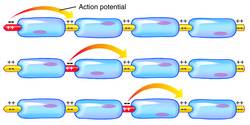 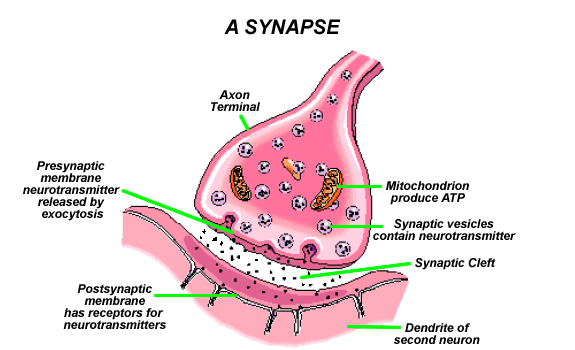 NeurotransmittersNeurotransmitters: means by which neurons communicate with one another; more than 30 compounds are known to be neurotransmitters, and dozens of others are  suspectedCommon classification of neurotransmitters:Function: determined by the postsynaptic receptor; two major functional classifications are excitatory neurotransmitters and inhibitory neurotransmittersChemical structure: the mechanism by which neurotransmitters cause a change; four main classes; because the functions of specific neurotransmitters vary by location, usually classified by chemical structureThe Big PictureNeurons act as the “wiring” that connects structures needed to maintain homeostasisSensory neurons act as receptors to detect changes in the internal and external environment; relay information to integrator mechanisms in the CNSInformation is processed and a response is relayed to the appropriate effectors through the motor neuronsAt the effector, neurotransmitter triggers a response to restore homeostasisNeurotransmitters released into the bloodstream are called hormonesNeurons are responsible for more than just responding to stimuli; circuits are capable of remembering or learning new responses and generating thought